Let’s CUBE It!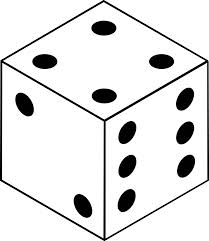 Team Name: ________________________               Topic: __________________________Describe it: Explain it:Apply it:Analyze it:Judge it:Create with it:Words…Image…Words…Images…Words…Images…Words…Images…Words…Images…Words…Images…